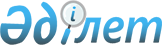 Орал қаласының "Железнодорожная" көшесінің атауын өзгерту туралыБатыс Қазақстан облысы Орал қалалық мәслихатының 2009 жылғы 24 желтоқсандағы N 24-7 шешімі және Батыс Қазақстан облысы Орал қаласы әкімдігінің 2009 жылғы 18 маусымдағы N 1553 қаулысы. Батыс Қазақстан облысы Орал қаласының әділет басқармасында 2010 жылғы 19 қаңтарда N 7-1-165 тіркелді      Қазақстан Республикасының "Қазақстан Республикасындағы жергілікті мемлекеттік басқару және өзін-өзі басқару туралы" Заңының 6, 31 баптарына, Қазақстан Республикасының "Қазақстан Республикасының әкімшілік-аумақтық құрылысы туралы" Заңының 13 бабына сәйкес және қалалық ономастикалық комиссияның шешімі негізінде Орал қалалық мәслихаты ШЕШІМ ЕТТІ және Орал қалалық әкімдігі ҚАУЛЫ ЕТЕДІ:



      1. Орал қаласының "Железнодорожная" көшесінің атауы "Н. Сдықов  атындағы көше" деп өзгертілсін.



      2. Осы шешім мен қаулы бірінші ресми жарияланған күнінен бастап қолданысқа енгізіледі.      Орал қалалық мәслихатының        Орал қаласының әкім

      кезекті 24-ші сессиясының        С. Х. Оразов 

      төрағасы

      С. Х. Кустанович      Орал қалалық мәслихатының

      хатшысы

      Ә. Қ. Истелюев
					© 2012. Қазақстан Республикасы Әділет министрлігінің «Қазақстан Республикасының Заңнама және құқықтық ақпарат институты» ШЖҚ РМК
				